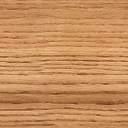 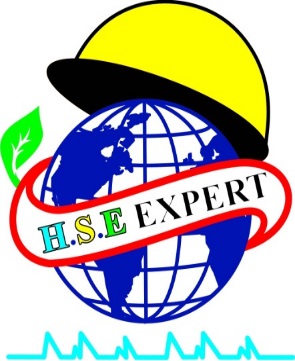 سوال: اینجانب به اتفاق مالکان همجوار با ملک خودم تصمیم به تجمیع، تخریب و نوسازی ساختمان‎های خود گرفتیم که براساس توافق انجام شده بصورت مشارکتی، کلیه عملیات ساخت و ساز را به پیمانکار واگزار کردیم و پیمانکار نیز بر اساس قرارداد تنظیم شده توسط عوامل اجرایی خود شروع به اجرای عملیات ساختمان نمود. پس از اتمام عملیات سفت‎کاری ساختمان و درمرحله نازک‎کاری، پیمانکار بدون انعقاد قرارداد یکی از بستگان خود را به صورت روزمزد بکار گرفته و ایشان نیز برای دسترسی به سقف از تخته و دو عدد بشکه بعنوان زیر پایی استفاده نموده، اما در حین کار تعادلش را از دست داده و آسیب دیده است. آیا مالکین ساختمان هم در بروز مقصرند؟پاسخ: با سلام، عرض ادب و احترام، لطفا موارد ذیل را مورد توجه قرار دهید:الف) تعیین میزان تقصیر مسؤلین حادثه با مقام محترم قضایی است.ب) کار کارشناس حوادث این است که پس از مطالعه پرونده حادثه، مذاکره با شهود حادثه و اصحاب پرونده، بررسی فنی و میدانی محل بروز حادثه مشخص کند: ترک یا ارتکاب چه فعل یا افعالی در تکوین و شکل‎گیری حادثه موثر بوده است؟ و نهایتا میزان تاثیر هر یک از عوامل موثر در بروز حادثه را از (ترک یا ارتکاب) افعال مذکور تعیین و به مقام قضایی پیشنهاد نماید اما از انجایی که این اقدامات کیفی تابع هیچ فرمول محاسباتی نبوده و به سطح آگاهی، تحصیلات، تجربه و تخصص کارشناسان بستگی دارد لذا معمولا کارشناسان محترم نظرات متفاوتی در مورد یک حادثه ارائه می‎دهند.ج ) پاسخ به حضرتعالی بدون رعایت موارد مطرح شده در بند ب امکانپذیر نیست اما توجه شما را به بعضی از مواد حقوقی این حادثه جلب میکنم:بعضی جنبه های حقوقی مرتبط با سوال شما: 1- مفاد قرارداد شما در تصمیم گیری کارشناس بسیار مؤثر است. اگر کل کار را به پیمانکار داده‎اید وی مسؤل اجرا، نظارت و یا هماهنگی است. اما چنانچه خودتان قسمتهای مختلف کار را به پیمانکاران متفاوت می‎دادید شما مسول هماهنگی و نظارت شناخته می‎شدید و ممکن بود از همین منظر درصدی هم در شکل‎گیری حادثه مؤثر شناخته شوید، در وضعیت فعلی شما ممکن است با انتخاب پیمانکار فاقد صلاحیت در شکل‎گیری حادثه موثر شناخته شوید چرا که آئین نامه امور پیمانکاری شما را مکلف به انتخاب پیمانکار صلاحیتدار نموده، یعنی پیمانکاری که صلاحیت ایمنی خود را از وزارت کار اخذ کرده باشد.2- علی الحال آیین نامه مقررات حفاظتی کارگاه های ساختمانی هم می‎گوید هرگز نباید برای تکیه‎گاه داربست یا ساخت آن از آجرهای لق یا جعبه یا مصالح نامطمئن دیگر استفاده شود.3- همچنین مطابق قانون کار جمهوری اسلامی ایران اعمال نظارتهای موثر برنحوه صحیح انجام کار و همچنین ارائه دستورالعمل‎های ایمنی کار، بر عهده کارفرماست که در این حالت پیمانکار شما کارفرما محسوب می‎شود.احمد علی شکیبازادهکارشناس رسمی دادگستری در رشته حوادث ناشی از کارمشاور حفاظت فنی و خدمات ایمنی وزارت کار در رشته آموزش